療育スタッフ（言語聴覚士＆公認心理師）募集！！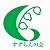 ●長くお子さんたちの成長に立ち会うことができます！…未就学児から高校卒業まで。法人に目を向ければ成人してからも。長く成長を見守ることができます。●様々なお子さんたちと出会えます！…障がいの種別も、発達の水準も様々。臨床家として幅広い経験を積むことができます。●一人職場ではありません！…療育スタッフは全員が言語聴覚士、公認心理師等の有資格者です。皆で研鑽しながら、チームでお子さんの支援にあたることができます。●地域密着！…学校などお子さんたちの成長を支える様々な機関と連携しながら、地域でお子さんたちの成長を見守ります。●募集事業所：社会福祉法人すずらんの会　発達支援グループぱれっと　　未就学児から高校生まで長期的に、専門職による個別・小集団療育を行っています。●仕事の内容：発達障害児に対する個別・小集団療育、保護者面接など●資格等：言語聴覚士、公認心理師等（資格未取得の方応相談）　●募集人数：正職員　1名●勤務時間：月～土のうち土曜日を含む週5日、8：45～17：20●待遇：4年制大卒初任給201,000円/月～（経験等により加算　賞与年2回、各種手当、社会保障あり）●勤務地：神奈川県相模原市南区（小田急小田原線小田急相模原駅徒歩4分）または神奈川県大和市（小田急江ノ島線鶴間駅より徒歩8分）●勤務開始日：2020年4月1日●一次審査：書類審査。法人本部まで履歴書を送付してください。2019年10月31日（木）必着（11月上旬に一次審査の結果を郵送にてお知らせ）●二次審査：小論文、面接（11月に実施。詳細は一次審査の結果通知の際にお知らせ）●書類送付先：〒252-0328　相模原市南区麻溝台7-6-4　社会福祉法人すずらんの会法人本部●問合せ先：TEL:042-748-1178　E-mail:suzuran44@suzuran.or.jp　担当：髙橋（ST）（応募の前にご見学いただければ幸いです。ご見学のお申し込みは上記“問い合わせ先”まで）ご応募お待ちしております。　http://www.suzuran.or.jp/